Analyse the following HTML document and indicate the main tags that contain the other ones: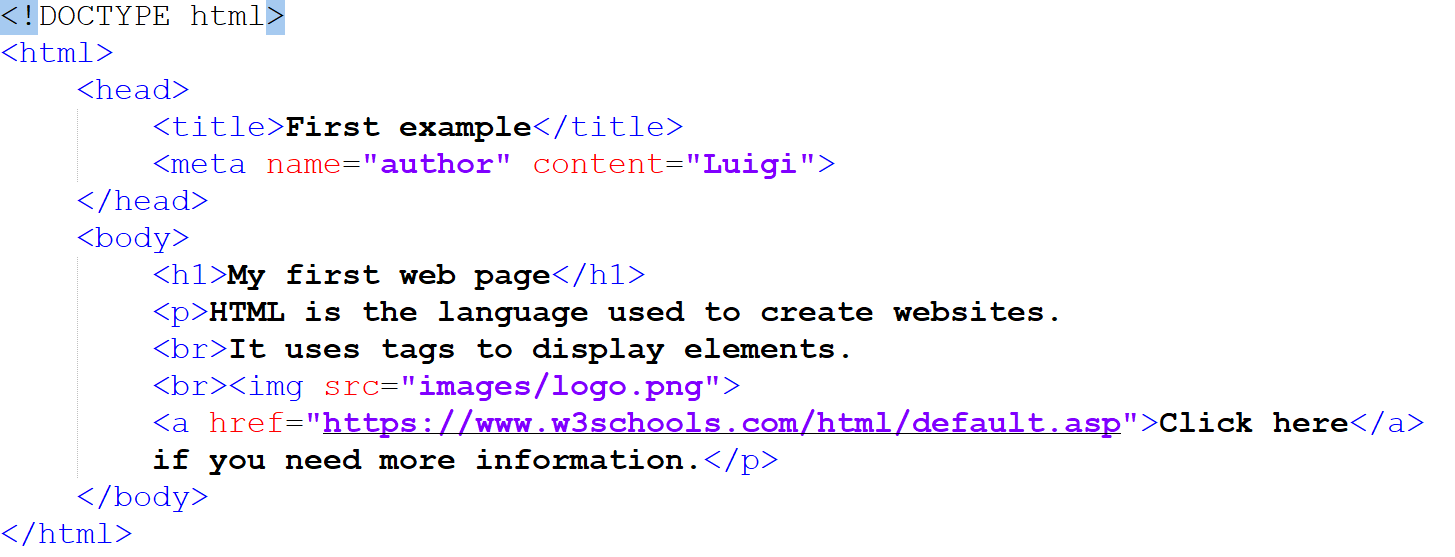 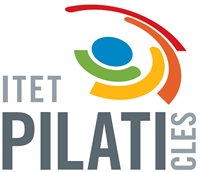 CLILSurnameTeacher Corrente Maria LuisaName